Musik für die Trauerfeier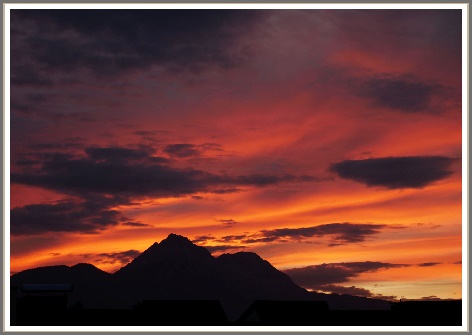 Orgel solo:Johann Sebastian Bach	Präludium in d-Moll, BWV 539				Acht kleine Präludien, BWV 553-560				Jesus bleibet meine Freude (Kant. 147)				Ich ruf zu dir, Herr Jesu Christ (Choralvorspiel)				Wer nur den lieben Gott lässt walten (Choralvorspiel)				Adagio a-Moll, BWV 564 II				Air Johann Pachelbel		CanonTomaso Albinoni		AdagioAntonio Vivaldi		Largo e spiccato, BWV 596				Der WinterWolfgang Amadeus Mozart	Adagio, KV 356				Lacrimosa (Requiem)				RecordareFelix Mendelssohn B.		Andante op.65, Nr.6				Andante tranquillo op.65, Nr.3Jules Massenet		MeditationOrgel & Gesang, Klavier & Gesang – klassisch:J. S. Bach / Ch. Gounod	Ave Maria				Bist du bei mir, geh ich in FreudenFranz Schubert		Ave Maria Franz Schubert 		Litanei (Ruhn in Frieden alle Seelen)Giulio Caccini			Ave MariaSaint Saens			Ave MariaWolfgang Amadeus Mozart	Agnus Dei (Krönungsmesse) 				Ave verum corpus				Laudate DominumGabriel Fauré			Pie JesuCesar Franck			Panis angelicusGeorg Friedrich Händel	Er weidet seine Herde (Messias)				Ich weiß, dass mein Erlöser lebt (Messias)Dimitri Bortniansky		Ich bete an die Macht der LiebeFelix Mendelssohn B.		Hebe deine Augen auf Carl Bohm			Still wie die NachtFriedrich Silcher		So nimm denn meine HändeLowell Mason			Näher, mein Gott, zu dirKlaus Heizmann		Meine Seel ist stille in dirTraditional			Nehmt Abschied, BrüderOrgel & Gesang, Klavier & Gesang – modern:Leonard Bernstein		Somewhere (There is a place for us)Traditional			Amazing graceTraditional			Irish Blessing (May the road rise to meet you)Spiritual			Swing low, sweet chariotSpiritual			Deep riverFrancesco Sartori		Time to say goodbyeJames Horner			My heart will go onHubert von Goisern		Weit, weit wegS’is Feierabend		VolksliedAndreas Gabalier		Amoi seg‘ ma uns wiederA.McBroom/B.Midler		The RoseRod Stewart			I am sailingGerne erfülle ich nach Möglichkeit Sonderwünsche	